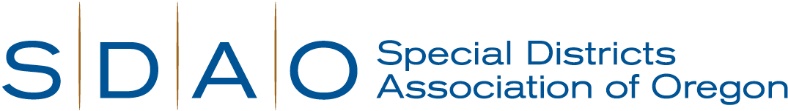 Application Instructions for Administrative Assistant/Receptionist (a.k.a. Membership Support Specialist) Special Districts Association of Oregon is in search of their next Membership Support Specialist!The mission of Special Districts Association of Oregon is to assist special service districts in providing cost-effective and efficient public services to the people of Oregon. This entry level position with SDAO offers an exceptional benefits package, paid holidays, sick and vacation accruals, and much more!If you are interested in applying for the position of Administrative Assistant/Receptionist(a.k.a. Membership Support Specialist) please submit the following:A current resumeA completed SDAO employment applicationPlease provide your full application packet to hr@sdao.com.  This position is open until filled with first review being May 24, 2021.For questions, including hiring salary information, please contact hr@sdao.com